   DARRICK WOOD SCHOOL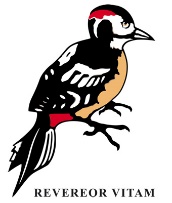      An Academy and Teaching School Members of the Religious Studies Department share a common philosophy of education and this has ensured co-operative planning of policies, teaching materials and assessment methods.The Department has two full-time teachers and two part-time, all specialists in Religious Studies.  The Department occupies a suite of well-equipped rooms in the Humanities Faculty.  All classes have access to an excellent stock of resources including textbooks and religious artefacts. There is easy access to recently upgraded ICT rooms.Courses follow the Bromley Agreed Syllabus and are taught across the whole 11-18 age and ability range.At Key Stage 3 pupils study topics from a thematic approach as well as the study of the main religious founders and the early beginnings of the main religions and visit to a local church.  In addition, they learn about religion as a way of life, together with a basic introduction to Philosophy and Ethics of religion. In Year 9 pupils begin the GCSE course.At Key Stage 4 Year 10 pupils are placed into sets.  At present, all pupils are entered for the AQA GCSE Religious Studies examination, syllabus A. Two religions are studied: Christianity and Sikhism, as well as four themes: Relationships and families, Religion and Life, Religion, Peace and Conflict, and Religion, Crime and Punishment.There is a good up-take for Religious Studies at A level.  Students study the OCR Syllabus where the emphasis is on the teaching of Religion, Ethics and Philosophy and Christian Development of Thought.The PostAn enthusiastic, committed and well-qualified full-time teacher of Religious Studies is required as maternity cover to join a successful and forward-looking Department, with an excellent record of public examination success both at GCSE and at A level.  